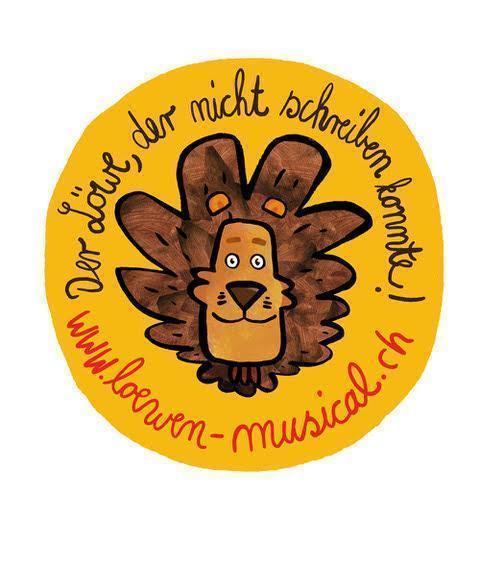 Tierisches Musical-Vergnügen im Bernhard TheaterZurück auf der Bühne: Löwen-Premiere begeistert ZürichAm Samstag, 06. November 2021, feierte das Familienmusical “Der Löwe, der nicht schreiben konnte” im Bernhard Theater nach 1,5 Jahren Wartezeit eine fulminante Premiere. Die DarstellerInnen ernteten zum Schluss Standing Ovations und Jan Oliver Bühlmann trat zum ersten Mal als König der Tiere auf. Auch die Promis unter den Premieren-Gästen sind begeistert vom Witz und Charme der neuen Musicalshow, inszeniert und produziert von Tino Andrea Honegger, das nun bis am 08. Januar 2022 für beste Musical-Unterhaltung sorgt. Sie sind das neue Traumpaar – wenn auch nur auf der Bühne: Jan Oliver Bühlmann und Ronja Borer glänzten an der Premiere als verliebtes Löwen-Paar und harmonierten gesanglich wie auch schauspielerisch miteinander. Dabei war Hauptdarsteller Jan Oliver Bühlmann bei seinem ersten Auftritt als König der Tiere unter der riesigen Löwenmähne kaum zu erkennen. Judith von Orelli aus dem Zürcher Oberland überzeugte nach nur wenigen Proben bei der zweiten Show als zweite Besetzung der Löwin und als Kranich/Giraffe. Darsteller bringen Publikum zum BrüllenFür die meisten Brüller aus dem Publikum sorgte das lustige Affen-Trio: Beim Auftritt von Lucas Fischer, Davide Romeo und Lavdrim Dzemailji folgte ein Lacher nach dem anderen – vor allem die kleinen Gäste im Publikum haben die Affen ins Herz geschlossen. Aber auch die tänzerisch talentierten Kolibris (Maja Luthiger und Kizzy Garcia Vale), der freche Mistkäfer und das lustige Nilpferd (Myriam Mazzolini), die elegante Giraffe sowie der pfiffige Kranich (Gabriela Ryffel) ernteten Begeisterung bei den Zuschauern. Nina Burri sorgte als Schlange mit atemberaubenden Kunststücken für viele “Aahs” und “Oohs”.  Grosses Lob von Promi-GästenUnter den Gästen an der Premiere waren auch bekannte Gesichter wie Manu Burkart und seine Familie, Fabienne Louves, Bo Katzman, Jesse Ritch oder Nicola Spirig. Sie alle zeigten sich sichtlich begeistert vom neuen Zürich Happening. Einen tosenden Applaus erntete am Ende Produzent und Regisseur Tino Andrea Honegger: “Nach gut einem Jahr Berufsverbot berührt uns das positive Feedback und die Begeisterung der Besucherinnen und Besucher umso mehr. Wir bekommen seit dem Wochenende eine tolles Echo und hoffen, dass wir noch viele Eltern, Opas, Omas, Tanten, Onkel und Kids mit unserem Löwen-Musical verzaubern dürfen”, sagte der Regisseur nach der Premiere. Die harte Arbeit und das lange Warten hat sich gelohnt. Wer sich das tierische Vergnügen im Bernhard Theater nicht entgehen lassen will, dem bleibt noch bis am 08. Januar 2022 Zeit, das Löwen-Musical zu besuchen. Der Löwe, der nicht schreiben konnte – Äs Musical für di ganzi FamilieIm Mittelpunkt der Geschichte steht ein starker Löwe, der sich unsterblich in eine schöne Löwendame verliebt. Der Löwe möchte der Löwin seine Liebe in einem Brief gestehen. Da er selbst nicht schreiben kann, befiehlt er den anderen Tieren des Dschungels, dies für ihn zu tun. Es beginnt eine nervenaufreibende und gleichzeitig amüsante Tortur durch den Dschungel. Ob er zum Schluss doch noch das Schreiben lernt und die schöne Löwin erobert, gilt es ab dem 06. November 2021 bis 08. Januar 2022 im Bernhard Theater Zürich herauszufinden. Tickets und mehr Informationen unter www.löwen-musical.ch. Termine 2021/21 im Bernhard Theater ZürichSamstag, 06. November	11 Uhr & 13.30 UhrSonntag, 07. November	11 UhrSamstag, 13. November	11 Uhr & 13.30 UhrSamstag, 20. November	11 Uhr & 13.30 UhrMittwoch, 24. November	13.30 UhrSamstag, 27. November	11 Uhr & 13.30 UhrSonntag, 28. November	11 UhrMittwoch, 01. Dezember	13.30 UhrSamstag, 04. Dezember	11 Uhr & 13.30 UhrSonntag, 05. Dezember	11 UhrMittwoch, 15. Dezember	13.30 Uhr Samstag, 18. Dezember	11 Uhr & 13.30 UhrMittwoch, 22. Dezember	11 Uhr & 13.30 UhrMontag, 27. Dezember	11 UhrDienstag, 28. Dezember	11 UhrMittwoch, 29. Dezember	11 UhrDonnerstag, 30. Dezember	11 UhrFreitag, 31. Dezember	11 UhrSonntag, 02. Januar	11 Uhr & 13.30 UhrMittwoch, 05. Januar	13.30 UhrSamstag, 08. Januar	11 Uhr & 13.30 UhrTickets sind hier erhältlich oder direkt im Bernhard Theater:Ticketkasse Bernhard TheaterSechseläutenplatz 18001 Zürichtickets@bernhard-theater.ch+41 44 268 66 99